בית כנסת על תנאי                                  יעקב פלג  מסכת מגילה דף כח עמוד ב                                                         אמר רבי אסי: בתי כנסיות שבבבל על תנאי הן עשויין, ואף על פי כן אין נוהגין בהן קלות ראש. ומאי ניהו - חשבונות... ואין נכנסין בהן בחמה מפני החמה ובגשמים מפני הגשמים. כי הא דרבינא ורב אדא בר מתנה הוו קיימי ושאלי שאילתא מרבא, אתא זילחא דמיטרא. עיילי לבי כנישתא. אמרי: האי דעיילינן לבי כנישתא - לאו משום מיטרא, אלא משום דשמעתא בעא צילותא כיומא דאסתנא.  דף כו עמוד ברבינא הוה ליה ההוא תילא דבי כנישתא אתא לקמיה דרב אשי, אמר ליה: מהו למיזרעה? אמר ליה: זיל זבניה משבעה טובי העיר במעמד אנשי העיר, וזרעה.בחורבן או בבנייןרשי מבאר: "על תנאי - על מנת שישתמשו בהן".  דהיינו, שכל מה שאסרה הברייתא לעשות בבית הכנסת, מותר בבבל, שכן התנו. בפשטות הכוונה שהיא שהתנאי מבטא תקווה לעת בו ישוב ישראל לארצו, ולא יהיה צורך בבתי כנסת בבבל. באמת מסופר על רב אשי שישן בבית הכנסת:  "רב אשי חזא בה תיוהא בכנישתא דמתא מחסיא, סתריה ועייל לפוריי' להתם, ולא אפקיה עד דמתקין ליה שפיכי".   כן מסופר על אורחים האוכלים בבית כנסת:"אורחים.. דאכלו ושתו וגנו בבי כנישתא".  תמהים בעלי התוספות : "והא אמרת בתי כנסיות אין ישנים בהם לא שינת קבע ולא שינת עראי? ואין לתרץ משום דבבבל הוי... ובשל בבל מותר, דהא קאמר התם בתר הכי רבינא ורב אדא הוו קיימי ושיילי שמעתא מרבא אתא זילחא דמטרא עלייהו ועיילי לבי כנישתא ולא משום מטרא אלא משום דשמעתא בעי' צילותא. והשתא והלא בהכ"נ של בבל היה והיו יכולין ליכנס בה מפני המטר! וי"ל דלאו ממש לבהכ"נ עיילה לפוריי' אלא בסמוך לבהכ"נ...והא דאמר דעל תנאי הן עשויין מפרש ר"י לענין שאם יחרבו, יעשו מהן מה שירצו לבד מקלות ראש". אם כן, לפי בעלי התוספות, כל ההיתר הוא רק כשבתי הכנסת בבבל יחרבו.   באור זרוע מתרץ את הקושיה על שיטת רש"י: "הם היו מחמירין על עצמן ולא היו רוצים ליכנס בה מפני הגשמים, אף על פי שהי' מותר להם ליכנס". לדעתו מותר גם לאכול ולשתות בבית הכנסת, אך אסור מנהג ביזיון: "זריעה היא חול גדול ובזיון גדול ואסור אפי' בבבל, מידי דהוי אחשבונות דאסר רב אסי אפי' בבבל. אבל כל הני דברייתא, דאסור בביהכ"נ של ארץ ישראל, כולהו שרי בביהכ"נ של בבל. הלכך מותר לאכול ולשתות האידנא בבתי כנסיות ובתי מדרשות שלנו, דעל תנאי הן עשויין". המאירי צועד בעקבות רש"י, אך מזכיר את ההיתר  רק להיכנס, ויתכן שלדעתו אסור לאכול שם. "כלומר שמתנין בהם ליכנס לקצת הנאה אם מפני חמה אם מפני גשמים ומ"מ דברים שיש בהם קלות ראש כגון חשבונות שבין אדם לחבירו אין עושין בהן".הרא"ש הולך בדרכם של בעלי התוספות, לצמצם את ההיתר לבתי כנסת שנחרבו, ואף מחמיר לאסור גם בבתי כנסת חרבים 'חשבונות'.  "הא דאמרי' על תנאי הן עשויין אין לפרש דמותר לנהוג בהן קלות ראש בישובן...  ואמרינן נמי: אי איצטריך ליה למיקרי איניש מבי כנישתא- דלימא פסוקא... קאמר רב אסי  בתי כנסיות שבבבל בחורבנן מותר לעשות בהן שעל תנאי הן עשויין. מ"מ חשבונות של רבים אין עושין בהן". כך פוסק השולחן ערוך.מחד הרא"ש הזכיר לאיסור רק קלות ראש, אפילו בבית כנסת מיושב. מאידך הוא אסר אפילו קריאה לחבר. נחלקו אחרונים איזה פסק עיקר: "תימה דבסי' קנ"ד ס"ח כתב דאפילו לארון ותשמישי קדושה מועיל תנאי. ונ"ל דהכא מיירי לתנאי של קלות ראש כגון אכילה ושתיה ובחמה מפני החמה". כל השאר יהיה מותר, וצריך להגדיר קריאה לחבר כקלות ראש. החפץ חיים רואה לנכון ליישב את הסתירה בדברי השולחן ערוך אחרת, ולהחמיר בקדושת בית כנסת. "ודאי דבכל תשמיש אסור בישובן. וע"ד קושיתו מסימן קנ"ד דמהני תנאי לתשמישי קדושה כגון במטפחת של ס"ת וכיוצא בה- אפשר שיש לתרץ דבהכ"נ שאני, כיון דמצוה שישראל יהיה להם מקדש מעט בכל מקום שהם כדאיתא בסימן ק"נ דכופין זה את זה לבנות ביהכ"נ. לכן גזרו חז"ל, דביהכ"נ הקבוע לא יועיל תנאי בישובן שישתמשו בה תשמישי חול, דא"כ אין שם ביהכ"נ עליו כלל אלא כבית בעלמא".שיטה שלישית היא לחלק בפשטות בין הכרח לזמנים רגילים:"חכמים ותלמידיהם מותרין ליהנות בהן בכל מקום והוא שהוצרך להם כגון שהיה המקום דחוק לתלמידים והוצרכו לאכול בבית הכנסת אבל שלא במקום הדחק ושאפשר וקא מיכוין אסיר" החפץ חיים סבור שניתן לסמוך על שיטה זו. "מוכח מט"ז בריש הסימן שנוכל לסמוך על שיטת הרמב"ן וסייעתו, דאף בישובו מהני תנאי לצורך עניים במקום הדחק וכנ"ל וא"כ יהיה זה הדין אף בא"י". שיטה רביעית היא של רבנו חננאל. לדעתו, כל ההיתרים הם לאחר שפג הזמן המיועד מראש לקיום בית הכנסת."כל שעה שירצה יחזיר לקדמותיה. ואף על פי כן אין נוהגין בהן קלות ראש". בדומה לכך כתב במרדכי:"אם לפי שעה הקדיש, כגון בתי כנסיות שבבבל על תנאי עשויין -שרי. ואי אתני- הכל לפי תנאו".בביאור הלכה הרחיב את דבריו: "כיון שהתנה בהדיא שהוא רק לפי שעה וא"כ אפילו בזה הזמן גופא אין קדושת בית הכנסת עליו. וכן מוכח במרדכי שהביא הב"ח, אך לענין קלות ראש נראה שראוי להחמיר בתוך הזמן"."מדבריו יוצא שמבין שהמרדכי ורבנו חננאל אינם מפרשים פירוש אחד, אלא המרדכי מפרש שמראש הקדישוהו לפרק זמן מסויים, בעוד שרבנו חננאל מפרש שהקדישוהו לעולם ובכל זאת קדושתו פוקעת כשהרבים מתרצים לכך".  בארץ ישראלדומה שהיתר הצבת תנאי על הקדשת בית כנסת, נשען על כך ששהות עם ישראל בגלות היא זמנית. לפי זה אין מקום לתנאי בארץ. אכן כתבו בעלי התוספות: "דווקא לאותן שבבבל מהני התנאי שהרי לעת בא גואל במהרה בימינו תפקע קדושתן אבל לאותן שבארץ ישראל לא מהני תנאי שהרי קדושתן לעולם קיימת". למרות שראשונים אחרים לא הזכירו חילוק זה, השולחן ערוך פוסק כדברי התוספות.  המגן אברהם תמה: בסמוך שנינו:   "תניא, רבי אלעזר הקפר אומר: עתידין בתי כנסיות ובתי מדרשות שבבבל שיקבעו בארץ ישראל, שנאמר כי כתבור בהרים וככרמל בים יבוא". אם כן, הם עצמם קיימים לעד, אז מדוע קדושתם שונה? בתירוץ ראשון הוא מציע שבעלי התוספות לשיטתם, שהקדושה בטלה רק אחרי שבית הכנסת חרב. בתי כנסת חרבים לא יעברו לארץ ישראל. על כך תמה בקרבן נתנאל: מדוע לא נחשוש שיבנה שוב. הצעתו היא "נראה דלא קאמר אלא שיקבעו בא"י דהיינו הקרקע. ולא יהיה בהם קדושת בהכ"נ, רק קדושת א"י. ודי בזה כדיליף מתבור וכרמל ודיו לבא מן הדין להיות כנדון". כלומר שבית הכנסת יהפוך לקרקע ארץ ישראל, לא לבית  כנסת שם.  בתירוץ שני שולל המגן אברהם כיוון הפוך מדברי הקרבן נתנאל:"וא"ל דדוקא הבנין יקבע בא"י אבל הקרקע תשאר בח"ל - דהא יליף ק"ו מתבור וכרמל והתם הקרקע נקבע בא"י".  אולם החתם סופר מאמץ תירוץ זה, ומיישב שההשוואה היא בין ההרים שנעקרו ממקומם, לבין חומרי הבניין של בית הכנסת. אבל "קרקע עולם שנבנה עליו בהכ"נ שלא נטלטל ונדלדל ממקומו ליכא ק"ו". בכף החיים מציע לראות באגדה אלגוריה, שניצוצות הקדושה יעברו מחוץ לארץ ארצה.בביאור הלכה מסדר: לשיטת התוספות תנאי מועיל רק לבית כנסת שנחרב. בימות המשיח יחרבו בתי הכנסת."ועל כרחך ממילא יהיה נפקע אז קדושתן ולכן מהני התנאי ג"כ לכל זמן שיחרב משא"כ בא"י דלא יתבטל קדושתו בשום פעם לכן גם לחורבנו לא מהני תנאי". אולם לשיטת הרמב"ן והרשב"א אין סיבה לחלק. אפילו הרא"ש, שהלך בדרכם של בעלי התוספות, לא הזכיר לחלק בין הארץ לחו"ל.  יתכן שלדעתו "מועיל תנאי לביהכ"נ כמו בתשמישי קדושה, ורק דחז"ל גדרו בישובו וכנ"ל בבה"ל. אבל למה דמהני התנאי בבבל ה"ה בא"י, דמאי שנא"?מסכם בביאור הלכה: "מכל דברינו הוא דיש ג' חילוקים: 1.היינו קלות ראש גדול כמו חשבונות ושחוק והיתול וכיו"ב אף בבבל ובהתנו אסור כדאיתא בגמרא בהדיא ובין בישובו ובין בחורבנו  2.ותשמישי חול שאין בהם קלות ראש כלל מוכח מהמ"א דמהני תנאי בכל מקום, וכמ"ש במ"ב. וגם זה בין בישובו ובין בחורבנו.3...לענין אכילה ושתיה וכיו"ב דיש בו קצת קלות ראש דבבבל מהני תנאי עכ"פ לחורבנה לפי דעת השו"ע ולכמה פוסקים אף בישיבה להאכיל שם עניים כשהמקום דחוק ולפי דברינו אף בא"י אפשר דיש להקל בכל זה".ג. האם יש לפרש את התנאילשון השולחן ערוך היא: "אם בשעת בנין בהכ"נ התנו עליו להשתמש בו, מותר להשתמש בו"."אבל מסתמא לא אמרינן על תנאי הן עשויות, דדוקא בבבל היה כן אבל לא בשאר ארצות". בכך הוא מסביר את השמטת הרמב"ם בעניין זה, שהדין שבית הכנסת עשוי על תנאי, הוא מיוחד לבבל.באליה רבה חולק על כך מכמה טעמים. "מרמב"ן [כו ע"ב ד"ה והא] ור"ן פ' בני העיר [ט ע"א ד"ה בתי] והגהות אשר"י [שם] משמע דקאי על כל הארצות", וכן בדין, שהלימוד מן הכרמל והתבור תקף לכל הארצות. את דברי השולחן ערוך ניתן לבאר, שרצה לומר שאפילו תנאי מפורש לא מועיל להשתמש כשבית הכנסת בנוי. או שרק לשיטתם קשה להניח מסתמא קיום תנאי,  "דמסתמא לא מסקי אדעתייהו שיחרבו עד שיתנו בפירוש, ואולי דבבבל היה שכיח שחרבו בתי המדרש אמרינן מסתמא על תנאי"? מכל מקום, בשער הציון הבין שאין דברי האליה רבה מוחלטים. כיוון שהרמב"ם לא חילק בדין זה, יש לדעתו להחמיר כדעת המ"א.שיטת הרמב"םכמה הסברים נתנו לכך שהרמב"ם משמיט הלכה זו של בית כנסת על תנאי. יתכן שהתנאי נהג רק בבבל, בדומה לדברי המגן אברהם.   "משום דאחר חורבן בית א', שגלו לבבל ובנו בהכ"נ יכני' וחביריו ודניאל. ואותן היו מצפים ליגאל סוף ע' שנה ע"כ סתמן בנאוה על תנאי, אבל אחר חורבן בית שני שנתפזרנו בכל הארצות בעו"ה ואין קץ נפתר- א"כ קלקלותינו תקנתינו". בעל שואל ומשיב לשיטתו מבאר ש"מיירי שהתנו בפירוש וא"כ אין חילוק בין בבל לשאר מקום".יתכן גם שלדעת הרמב"ם, מדובר בתנאי אחר לגמרי, בדומה לפירוש רבינו חננאל. הרי שתי הצעות: "על תנאי- שיהא ביכולת למוכרן להדיוט.. וזה ביאר בפי"א שם. וזהו מותר שעושים תנאי להפקיע קדושתן לגמרי דהוה כמקדיש לזמן. אבל כל זמן שמשתמשין בו לגבוה בע"כ חל עליו כל דיני הקדושה לעולם""ס"ל דז' טובי העיר יכולים לשנות, כמו שהביא מהירושלמי לענין כל דבר שבקדושה דמהני תנאי, אבל לא שכל יחיד יהא רשאי לנהוג בהם דבר חולשיעור זה נכתב לראשונה עבור מגידי השיעור של מעלה   לתגובות: shnufi@gmail.com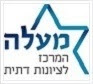 סיכוםרש"י ואו"זתוספות ורא"שרמב"ן ורשב"אהגמרות המקלות: רב אשי הכניס מיטתו, אורחים אכלו.בתי הכנסת על תנאי.רק בחדר צדדילשימושים הכרחיים במקום הדחקהגמרות המחמירות:תל מותר בזריעה רק ברשות טובי העיר, האמוראים נמנעו מלהיכנס מפני החמה.זריעה היא ביזיון. האמוראים החמירו.זריעה היא ביזיון. אכן התנאי אינו מועיל קודם חורבן.שלא במקום הדחק